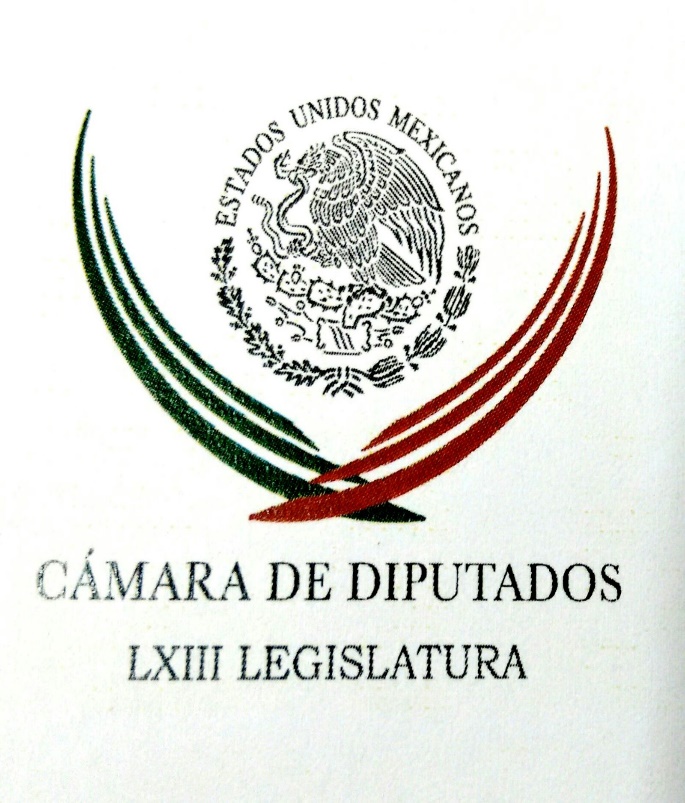 Carpeta InformativaPrimer CorteResumen: Meade comparecerá el próximo 5 de octubre ante diputadosPRI pide a Ricardo Anaya explique por qué fundó “los moches” en CámaraFrente propone plan de apoyos por 60 mil mdpDarán prioridad a fondo para daños; senadores procesan decreto legislativoRoberto Gil Zuarth. Propuestas de reducción de dinero público a la democraciaPublican declaratorias de desastre y emergencia extraordinaria para la capital27 de septiembre de 2017TEMA(S): Trabajo Legislativo FECHA: 27/09/17HORA: 00:00NOTICIERO: MVS NoticiasEMISIÓN: Segundo CorteESTACIÓN: OnlineGRUPO: MVS0Meade comparecerá el próximo 5 de octubre ante diputadosEl titular de la Secretaría de Hacienda (SHCP), José Antonio Meade, se presentará el jueves 5 de octubre en la Cámara de Diputados, con el propósito de presentar más detalladamente la propuesta de presupuesto del Ejecutivo Federal para 2018, informó el coordinador parlamentario del Partido Revolucionario Institucional (PRI) en la Cámara de Diputados, César Camacho.Con motivo del Quinto Informe de Gobierno del Presidente de la República, durante los meses de octubre y noviembre serán llamados a comparecer aproximadamente 15 secretarios de Estado, para que rindan cuentas sobre el estado que guarda la administración federal.Una de las presentaciones más relevantes será la del secretario Meade Kuribreña, con el que los congresistas hablarán de las reasignaciones de recursos por hacer, en el marco de la coyuntura por el sismo del pasado 19 de septiembre, apuntó el diputado Camacho Quiroz.“Pero además el secretario Meade, como lo demostró el año pasado, es socialmente sensible, técnicamente solvente. De modo que no tengo duda, traerá consigo un planteamiento que formulará a la soberanía y los diputados, las diputadas del PRI nos mantenemos no solo con sensibilidad social sino con un alto sentido de responsabilidad”, agregó.El acuerdo de la Junta de Coordinación Política de San Lázaro, sobre el formato y calendario de comparecencias con motivo de la Glosa del Quinto Informe no marca fechas precisas, pero señala que en el mes de octubre se presentarán ante comisiones, el titular de la Secretaría de Relaciones Exteriores (SRE), Luis Videgaray.También en octubre, se presentarán el secretario de Educación Pública, Aurelio Nuño; de Energía, Pedro Joaquín Coldwell; de Comunicaciones y Transportes, Gerardo Ruiz Esparza; de la Función Pública, Arely Gómez; de Gobernación, Miguel Ángel Osorio; y el titular de la Procuraduría General de la República (PGR), Raúl Cervantes.En el mes de noviembre, también en fechas por confirmar, comparecerán ante comisiones en San Lázaro, los secretarios de Turismo, Enrique de la Madrid; de Salud, José Narro; de Agricultura, José Calzada; de Economía, Ildefonso Guajardo; de Desarrollo Agrario, Territorial y Urbano, Rosario Robles; de Cultura, Cristina García; y de Medio Ambiente, Rafael Pacchiano. ys/m.TEMA(S): Trabajo LegislativoFECHA: 27/09/2017HORA: 07:37NOTICIERO: Enfoque NoticiasEMISIÓN: Primer CorteESTACION: OnlineGRUPO: Enfoque PRI pide a Ricardo Anaya explique por qué fundó los moches en CámaraEl presidente de la Comisión de Presupuesto de la Cámara de Diputados, Jorge Estefan Chidiac llamó a los demás grupos parlamentarios a sumarse a la propuesta del PRI para eliminar el Fondo de Fortalecimiento de la Infraestructura Estatal y Municipal (FORTALECE), que traía para este año recursos por nueve mil 300 millones de pesos.En entrevista, el legislador priista reconoció que ese fondo es llamado por los medios de comunicación cómo “el de los moches“, por lo que expresó habría que preguntarles -a los del Frente Ciudadano- “por qué Ricardo Anaya fundó en esta cámara los moches”.Llamó a que se pronuncien sobre la extinción de este fondo Fortalece, a las demás bancadas.Reconoció que las negociaciones del presupuesto 2018, todo va a estar en revisión y la negociación será sumamente ardua y difícil porque todos vamos a tener que hacer sacrificios; esta emergencia requiere que todos pongamos un granito de arena y todo estará sujeto a revisión. ar/m TEMA(S): Trabajo LegislativoFECHA: 27/09/2017HORA: 06:16NOTICIERO: Excélsior OnlineEMISIÓN: Primer CorteESTACION: OnlineGRUPO: ExcélsiorFrente propone plan de apoyos por 60 mil mdpEl Frente Ciudadano por México (PAN, PRD y MC) propuso un plan de austeridad para el gobierno federal que sumado a la eliminación del financiamiento público a los partidos políticos para 2018, ahorraría 60 mil millones de pesos. Ese dinero se destinaría a un fondo de reconstrucción de infraestructura dañada por el sismo del 19 de septiembre.Los coordinadores parlamentarios en la Cámara de Diputados y los dirigentes nacionales de los tres partidos detallaron que el plan de austeridad que propone limitar la publicidad del gobierno federal, reducir 50% el personal contratado por honorarios y altos mandos, así como eliminar los seguros de gastos médicos mayores, oficinas alternas de servidores públicos, pago de teléfonos celulares y gasolina.No obstante, advirtieron que el fondo debe tener una contraloría ciudadana, pues no hay confianza en el manejo de recursos por parte del gobierno federal.Lo único que pedimos y se convierte hoy en una exigencia es que nos aseguremos que ese dinero verdaderamente llegue a la gente que lo necesita. Sería absolutamente inaceptable que políticos corruptos, como ya ha ocurrido en nuestro país, se robaran los recursos que son de la gente, que son de los ciudadanos”, destacó el panista Ricardo Anaya.La propuesta, que presentarán los diputados, añade una reforma a la Ley Federal de Presupuesto y Responsabilidad Hacendaria, para que cualquier adecuación presupuestal que realice el gobierno federal que sea mayor a 5% de un ramo a otro, deba ser aprobada por la Cámara de Diputados, con lo que se evitarían los sobre ejercicios presupuestales en rubros que no se justifican, como la publicidad gubernamental.El Frente opositor pidió, además, despolitizar el apoyo a los afectados por el sismo.Le hacemos un llamado a las fuerzas políticas a despolitizar todo este planteamiento que, de verdad, es muy lamentable que parezca más una subasta de a ver quién da más; es el dinero de la gente”, resaltó Alejandra Barrales.Por separado, Rocío Nahle, coordinadora de los diputados de Morena, presentó una iniciativa para crear el Fondo para la reconstrucción y atención a la población afectada por los sismos de septiembre de 2017, para que se redistribuya parte del presupuesto para crear una bolsa de 302 mil millones de pesos, “no migajas, no pichicaterías, no dádivas”; sino un programa eficiente.La propuesta fue turnada a las Comisiones Unidas de Presupuesto y Cuenta Pública, y de Hacienda y Crédito Público para su dictamen. ar/m INFORMACIÓN GENERALTEMA(S): Trabajo LegislativoFECHA: 27/09/2017HORA: 05:46NOTICIERO: Excélsior OnlineEMISIÓN: Primer CorteESTACION: OnlineGRUPO: ExcélsiorDarán prioridad a fondo para daños; senadores procesan decreto legislativoEl Senado acordó aplicar la máxima celeridad al proceso para aprobar el decreto legislativo que permitirá quitar 74% del dinero de los partidos políticos en 2018 y crear un fondo de reconstrucción, supervisado por ciudadanos, anunció el presidente de la Comisión de Hacienda de la Cámara alta, José Yunes, responsable de este proceso de discusión.“Lo vamos a atender como lo que es, un tema prioritario. Un tema particularmente sensible, que en el Senado procesaremos sin ningún tipo de obstáculo y sin ningún afán de sesgarlo por partido, en ninguno de los ánimos. Y en ese tenor, como todo lo que hemos logrado procesar en la Comisión de Hacienda, lo estaremos analizando, enriqueciendo, con muy buena voluntad de que este tema encuentre solución a la brevedad”, informó José Yunes.Ayer, el Senado abrió el proceso para lograr la aprobación del primer decreto legislativo que se registre en el Congreso de la Unión, a fin de que se pueda retirar de inmediato 74% de los ingresos planeados para los partidos políticos en 2018 y que se canalicen a la reconstrucción de los estados afectados por los sismos del 7 y 19 de septiembre.De igual manera, abrió el proceso para que se apruebe otro decreto legislativo, a fin de crear un Fondo de Reconstrucción y señalar sus fuentes de financiamiento, una de ellas las prerrogativas de los partidos políticos, que fue propuesto por Alejandro Encinas, con un plan integral que abarque diversas aristas del fenómeno de reconstrucción.Ambas iniciativas son complementarias, la primera presentada por 14 senadores del PAN y la segunda por el independiente Alejandro Encinas, quienes expresaron que es altamente posible lograr la mayoría para aprobarlo a la brevedad en el Senado.Los dos planteamientos fueron turnados a las comisiones unidas de Hacienda, presidida por el priista José Yunes; de Gobernación, que encabeza la priista Cristina Díaz, y a Estudios Legislativos Segunda, que preside el petista Benjamín Robles Montoya.Aunque no leyeron sus propuestas desde la tribuna del Senado, porque el coordinador parlamentario del PAN, Fernando Herrera, decidió que la única iniciativa a leer en tribuna fuera una referente a asentamientos humanos, los panistas que no se ajustan a la dinámica del presidente nacional del PAN, Ricardo Anaya y que ayer sumaron 14 integrantes, al integrarse Sonia Rocha, lograron la apertura del proceso legislativo.En conferencia de prensa, Jorge Luis Lavalle, escoltado por 11 de sus compañeros, precisó que el decreto legislativo no cancela en absoluto los procesos parlamentarios abiertos para una reforma constitucional que disminuya el financiamiento público de los partidos políticos; la reducción del Congreso de la Unión y otros cambios para hacer más eficientes las instituciones políticas, que han presentado los panistas en los últimos años.En tanto, Alejandro Encinas explicó que buscará la construcción de acuerdos con el PAN, a fin de lograr la mayoría simple que se necesita, y precisó que su propuesta de decreto legislativo crea un fondo y detalla las fuentes de financiamiento, así como los controles para el gasto de ese dinero, destinado a la reconstrucción. ar/m TEMA(S): Información GeneralFECHA: 27/09/2017HORA: 08:09 AMNOTICIERO: Noticias MVS Primera Emisión EMISIÓN: Primer CorteESTACION: 102.5 FMGRUPO: MVSA ComunicacionesRoberto Gil Zuarth. Propuestas de reducción de dinero público a la democraciaEn entrevista vía telefónica Roberto Gil Zuarth, senador de la República comentó: “Lo que tenemos que hacer es repensar nuestro sistema político con muchísima responsabilidad, cambiar las reglas del juego ya en proceso electoral es cosa seria”. “Debemos trabajar en un proyecto, en una reforma integral, de largo aliento, pero mientras tanto, ser responsable y sobre todo hacernos cargo de que hay una demanda ciudadana en el sentido de los partidos políticos, lo que hemos hecho es plantear una vía para hacer esto, que no cancela una revisión integral de las reglas del juego democrático y sobre todo que permite en el corto plazo tener dinero suficiente para las tareas de reconstrucción”. “Decir que va a haber cero pesos de financiamiento público implica que las condiciones de equidad en la competencia tendrán que ser garantizados de otra manera, tenemos que revisar los topes de gasto, incluso la forma en la que se va hacer campaña”. “Lo que está pasando es que un partido sale a decir que cero pesos a los financiamientos públicos, el otro sale a decir, cero pluris, el otro dice que cero pluris, el otro sale a decir que se reduzcan las cámaras a la mitad, no sabemos canalizar o no estamos sabiendo canalizar nuestras culpas, el sistema democrático está a prueba, el sismo lo puso a prueba, nosotros hemos construido condiciones de desconfianza del sistema político y no sabemos cómo reaccionar”. “Ahorita estamos en una subasta de a ver quién da más o a ver quién se raja primero”. “Nos ha costado 30 años, tres décadas la transición democrática en nuestro país, construir lo que hoy tenemos no ha sido fácil y de repente hoy queremos tirar todo a la basura porque andamos en campaña y no sabemos cómo expiar nuestras culpas”. “Debemos preguntarnos qué queremos y no en el cortísimo plazo, sino qué queremos en términos de institucionalidad para el país, la gran pregunta es cuáles van a ser las reglas del juego democrático, por supuesto que una crisis es una oportunidad para repensar las cosas, pero debe ser un espacio para no cometer errores, si queremos en el corto plazo repensar el monto de financiamiento público de los partidos políticos para mostrar sensibilidad a lo que están sufriendo miles de familias mexicanas que han perdido su patrimonio, que han perdido su casa, ahí hay una propuesta que hemos hecho nosotros de un mecanismo de canalización de recursos de corto plazo para la reconstrucción”. “Si queremos rediseñar la democracia mexicana, démonos el espacio, el tiempo, la posibilidad de no solamente reaccionar a la coyuntura, sino redibujar el sistema político mexicano”. Luis Cárdenas, conductor: Nadie está diciendo que no se elimine el dinero público de los partidos, simplemente que esto se haga de una manera en donde se pueda construir una verdadera institución. Digo llevan tres años, tres años tratando de crear un Sistema Nacional Anticorrupción, apoco así de bote pronto van a crear algo que realmente transparente y legitime el dinero de las elecciones. Duración: 14’ 12” bmj/mTEMA(S): Información GeneralFECHA: 27/09/2017HORA: 05:47NOTICIERO: En los Tiempos de la RadioEMISIÓN: Primer CorteESTACION: 103.3 FMGRUPO: Fórmula0Beatriz Pagés. Apoyo tras sismo del 19 de septiembre Beatriz Pagés, colaboradora: El terremoto del 19 de septiembre pasado no sólo tiró casas y edificios, también provocó el colapso de los partidos políticos. Las instituciones, especialmente las Fuerzas Armadas, sumadas a una ciudadanía extraordinariamente solidaria, tomaron el control de la tragedia y dejaron ocultos, como si se tratara de escombros, a los partidos. La pregunta lógica y natural que se hace hoy la sociedad a ocho días de la hecatombe es ¿para qué sirven?, ¿sirven los partidos?Mientras soldados, marinos, topos, bomberos, hombres, mujeres y jóvenes todavía intentaban rescatar vidas y mantenían de pie a la ciudad, los dirigentes del PRI, PAN, PRD y Movimiento Ciudadano se peleaban por ocupar el primer sitio de una tardía y poco creíble solidaridad. Todos se disputan la paternidad de una iniciativa que busca canalizar el presupuesto público que reciben esas organizaciones político-electorales a los damnificados por los sismos. La pregunta es si eso va a ser suficiente para que los partidos recuperen parte del prestigio y la credibilidad perdida. La forma como presentaron la propuesta, como si se tratara de una competencia de oportunistas, los dejó ver como aves carroñeras sobrevolando la tragedia para cazar y quedarse con la mayor parte de los electores. Los partidos tuvieron el mal tino de convertir una decisión de la mayor trascendencia nacional en un acto de vanidad política, para variar los inspiró la ambición y la mezquindad. Hasta aquí mi comentario, buen día. Duración 0’00’’, nbsg/m. TEMA(S): Información General FECHA: 27/09/17HORA: 07:44NOTICIERO: Enfoque NoticiasEMISIÓN: Primer CorteESTACIÓN: OnlineGRUPO: NRM Comunicaciones0Si todos los partidos renunciaran al financiamiento público habría mil millones de pesos para las familias afectadas por el sismo: Ochoa RezaEn entrevista con ENFOQUE NOTICIAS, Enrique Ochoa Reza, dirigente del Partido Revolucionario Institucional dijo que están proponiendo que todos los partidos políticos renuncien al presupuesto que reciben del INE por lo que resta del 2017 para que se ayude a los afectados por el sismo.Indicó que el PRI ya renunció ante el INE, bajo la exigencia de que se regresen a la Tesorería de la Federación y se sumen a los esfuerzos de reconstrucción.Comentó que si todos los partidos políticos lo hicieran, si renunciarán al 100% del financiamiento público se podrían juntar entre todos mil millones de pesos que se destinarían a estas familias afectadas.Afirmó que el Partido Verde Ecologista de México se ha pronunciado referente a que lo hará, pero afirmó no han visto una respuesta ni del PAN,  ni del PRD, ni de Movimiento Ciudadano. ys/m.TEMA(S): Información GeneralFECHA: 27/09/2017HORA: 06:05NOTICIERO: FórmulaEMISIÓN: Primer CorteESTACION: OnlineGRUPO: Fórmula0Publican declaratorias de desastre y emergencia extraordinaria para la capitalLa Secretaría de Gobernación (Segob) publicó las Declaratorias de Desastre y de Emergencia Extraordinaria por la ocurrencia de sismo de magnitud 7.1 ocurrido el 19 de septiembre de 2017 en 16 Delegaciones Políticas de la Ciudad de México.En la edición del Diario Oficial de la Federación (DOF) explicó que se declara como zona de desastre a las delegaciones de Azcapotzalco, Álvaro Obregón, Benito Juárez, Coyoacán, Cuajimalpa de Morelos, Cuauhtémoc, Gustavo A. Madero, Iztacalco, Iztapalapa, La Magdalena Contreras, Miguel Hidalgo, Milpa Alta, Tláhuac, Tlalpan, Venustiano Carranza y Xochimilco de la Ciudad de México, por la ocurrencia de Sismo de magnitud 7.1 ocurrido el 19 de septiembre de 2017.La presente Declaratoria de Desastre Natural se expide para efectos de poder acceder a los recursos del Fondo de Desastres Naturales, de acuerdo con lo dispuesto por la Ley General de Protección Civil y su Reglamento así como las Reglas Generales.También la Declaratoria de Emergencia Extraordinaria se expide para que la Ciudad de México pueda acceder a los recursos del Fondo para la Atención de Emergencias FONDEN de la Secretaría de Gobernación.La determinación de los apoyos a otorgar se hará en los términos de los LINEAMIENTOS y con base en las necesidades prioritarias e inmediatas de la población para salvaguardar su vida y su salud.Ambas Declaratorias se publicarán en el Diario Oficial de la Federación de conformidad con el artículo 61 de la Ley General de Protección Civil y en cumplimiento a lo dispuesto por el artículo 10, fracción IV de los Lineamientos. Duración 0’00’’, nbsg/m. TEMA(S): Información General FECHA: 27/09/17HORA: 07:22NOTICIERO: Enfoque NoticiasEMISIÓN: Primer CorteESTACIÓN: OnlineGRUPO: NRM Comunicaciones0A tres años del caso Iguala, la CNDH enfatiza su exigencia de verdad, justicia y reparación para que  no haya olvido e impunidadLa Comisión Nacional de los Derechos Humanos (CNDH) considera que a tres años de ocurridos los hechos relacionados con la desaparición de 43 normalistas en Iguala, Guerrero, las víctimas y sus familiares aún no encuentran las respuestas que buscan, por lo cual subraya su exigencia de verdad, justicia y reparación ante esos lamentables hechos, para que no haya olvido ni impunidad.Esta Comisión Nacional refrenda su compromiso con las víctimas y familiares de los normalistas, así como con los del colectivo “Avispones de Chilpancingo” y las víctimas de eventos paralelos para que estos hechos sean atendidos a cabalidad desde cuatro ejes fundamentales: derecho a la verdad; derecho a la justicia; reparación integral del daño a las víctimas y sus familiares, y las garantías de no repetición.Con el fin de preservar y garantizar derechos humanos de las víctimas que pudieran ser vulnerados de manera irreparable, y para que las autoridades e instancias correspondientes pudieran realizar acciones de manera oportuna, antes de que se volvieran de muy difícil o imposible materialización, la CNDH emitió en su oportunidad tres reportes.El 23 de julio de 2015 presentó el “Estado de la Investigación del ´Caso Iguala”, en que formuló 32 Observaciones y Propuestas a diversas autoridades, 26 de ellas a la Procuraduría General de la República (PGR); 3 a la Comisión Ejecutiva de Atención a Víctimas (CEAV); 2 a la Fiscalía General del Estado de Guerrero y 1 al H. Ayuntamiento Municipal de Iguala de la Independencia, Guerrero.El 14 de abril de 2016 hizo público el “Reporte de la CNDH en torno a Indicios de la Participación de la Policía Municipal de Huitzuco y de Dos Agentes de la Policía Federal en los Hechos de la Desaparición de Normalistas en el ´Puente del Chipote de Iguala”, en que dirigió 17 Observaciones y Propuestas a la PGR.Este Organismo Nacional difundió, el 11 de julio de ese mismo año, el “Reporte de la CNDH en torno a los Hechos y Circunstancias en las que Julio César Mondragón Fontes, Normalista de Ayotzinapa, fue Privado de la Vida”, en que planteó 4 Observaciones a la PGR; 1 a la Fiscalía General del Estado de Guerrero y 3 a la CEAV.Los tres reportes difundidos por la CNDH, contienen un total de 57 Observaciones y Propuestas a la PGR, CEAV, Fiscalía General del Estado y Municipio de Iguala, Guerrero, se informa que, hasta el momento, únicamente 9 pueden considerarse totalmente atendidas, 36 están en vías de atención y 12 tienen estatus de no atendidas.La CNDH mantiene abierta su investigación para determinar violaciones a derechos humanos en el Caso Iguala y exige a la autoridad que en su indagatoria considere todos los aspectos sustentados en elementos objetivos y científicos, y no la dé por concluida hasta esclarecer el destino de los normalistas desaparecidos y tanto las víctimas como la sociedad en general conozcan la verdad de lo acontecido antes, durante y después de los días 26 y 27 de septiembre de 2014 en el estado de Guerrero.Lo anterior propiciará la reparación del daño a las víctimas, que los responsables de tales actos respondan de los mismos ante las autoridades competentes y reciban la sanción que corresponda conforme a derecho.A través de la fuerza que le dan la ley, la verdad y la moral, la Comisión Nacional de los Derechos Humanos continuará sus investigaciones sobre el caso de manera objetiva, exhaustiva y científica en el ámbito de los derechos humanos y estará atenta al avance en el cumplimiento de las observaciones y propuestas que hasta la fecha ha formulado a diversas autoridades federales, estatales y municipales. ys/m.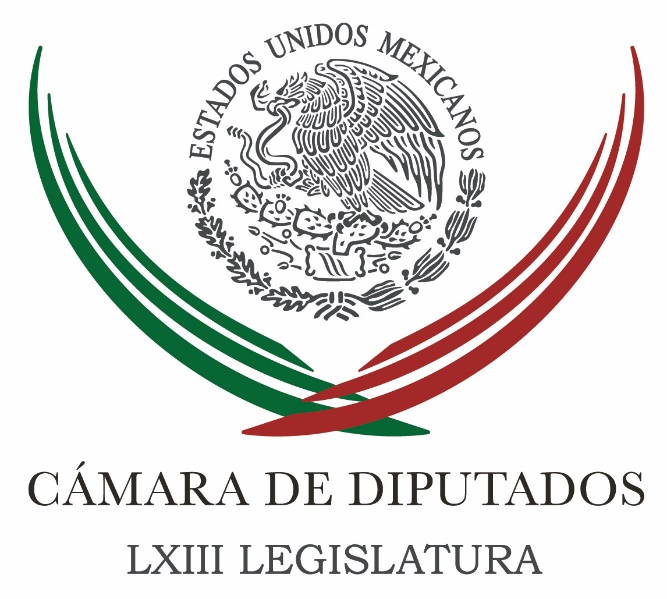 Carpeta InformativaSegundo CorteResumen:Reforma para eliminar dinero a partidos, antes de octubreMorena plantea fideicomiso público para reconstruir la Ciudad de MéxicoCondonar impuestos a productos en zonas afectadas, propone senadorPRD en Senado propone Fondo Nacional de Reconstrucción por 200 mil mdp Peña Nieto y Gabinete evalúan daños y reconstrucción por sismosAseguradoras, con solvencia financiera para atender afectados: SHCPInmuebles afectados seguirán acumulándose; planeamos apoyo para rescatistas: ManceraAlejandra Barrales: Propuestas del Frente Ciudadano por MéxicoSoy el primer independiente en registrarse a la Presidencia: Ferriz de ConMiércoles 27 de septiembre 2017TEMA(S): Trabajo LegislativoFECHA: 27/09/2017HORA: 13:38 PMNOTICIERO: Excélsior OnlineEMISIÓN: Segundo CorteESTACION: OnlineGRUPO: ExcélsiorReforma para eliminar dinero a partidos, antes de octubreEl presidente de la Cámara de Diputados, Jorge Carlos Ramírez Marín, afirmó que si hay voluntad para eliminar el financiamiento público a los partidos políticos, la reforma se tendría que avalar a más tardar el 15 de octubre, antes de la aprobación del Presupuesto de Egresos de la Federación 2018.Para que este presupuesto pudiera tener el alivio de todo el dinero que reciben los partidos, tendría, yo estimo, que estar antes del 15 de octubre”, dijo.Opinó que esta reforma y el planteamiento del PRI para no signarle ni un peso al fortalecer serían las propuestas más viables y rápidas de atender, con el objetivo de ahorrar recursos y destinarlos a un fondo de reconstrucción de la infraestructura dañada por los sismos del 7 y 19 de septiembre.Respecto a la propuesta de austeridad del Frente Ciudadano por México (PAN-PRD-MC), Ramírez Marín dijo que no está de acuerdo en disminuir los gastos de forma pareja en el Gobierno federal.Por ejemplo, ¿los disminuiríamos en seguridad?, ¿reduciríamos el número de elementos de la Marina?, ¿estarían de acuerdo los gobernadores de los estados donde gobierna el PAN en que redujéramos los elementos que hoy están haciendo lo que no han podido hacer sus policías? No estoy tan seguro de que eso sea posible”, expuso.Resaltó además que la Cámara de Diputados le va a poner lupa a las aseguradoras, para que cumplan con su trabajo en tiempo y forma, tras las afectaciones de viviendas.“Sí es una de nuestras facultades, sí podemos llamar a cuentas al órgano encargado de la Secretaría de Hacienda y sí podemos en su momento citar incluso a las aseguradoras para tener la certeza de que se está cumpliendo y están entregando a tiempo, sobre todo los pagos que deben corresponder”, agregó. ar/m TEMA(S): Trabajo LegislativoFECHA: 27/09/2017HORA: 13:11 PMNOTICIERO: 20 Minutos OnlineEMISIÓN: Segundo CorteESTACION: OnlineGRUPO: 20 MinutosMorena plantea fideicomiso público para reconstruir la Ciudad de MéxicoLa diputada federal Alicia Barrientos Pantoja propuso la creación de un fideicomiso público para reconstruir la Ciudad de México, a fin de garantizar la atención a las personas afectadas por el terremoto del 19 de septiembre, y criticó el plan anunciado por el jefe de gobierno Miguel Ángel Mancera. En conferencia de prensa, la legisladora de Movimiento Regeneración Nacional (Morena), quien también encabeza la “Coordinadora Democrática de la Ciudad de México”, opinó que el plan del mandatario capitalino busca el beneficio de intereses económicos y políticos, en lugar de dar apoyo a los damnificados. Sin mencionar nombres, dijo que debe ser “la gente” la que encabece el fideicomiso y los esfuerzos de reconstrucción, para garantizar que se atienda a todas las personas afectadas, más allá de interese políticos. Tras ofrecer un breve informe de las ayudas que su asociación civil ha entregado a damnificados, presentó un decálogo tanto de críticas como de propuestas para la reconstrucción. Consideró que se debe programar un presupuesto de 72 mil millones de pesos para una reconstrucción integral de la ciudad y rechazó los censos de viviendas dañadas que han dado las autoridades capitalinas; así como pidió certidumbre para quienes se encuentran en campamentos improvisados. Barrientos Pantoja planteó además la necesidad de crear un programa emergente de vivienda de interés social, media y residencial; que se otorguen a los damnificados los predios donde estuvieron sus viviendas y que el programa emergente integral se ligue a un fideicomiso público. Exigió además la revisión exhaustiva en viviendas de alto riesgo y pidió al secretario de Protección Civil de la ciudad, Fausto Lugo García, que entregue el Atlas de Riesgo para que la ciudadanía conozca la situación a la que se enfrenta. bmj/mTEMA(S): Información GeneralFECHA: 27/09/2017HORA: 12:06 PMNOTICIERO: 20 Minutos OnlineEMISIÓN: Segundo CorteESTACION: OnlineGRUPO: 20 MinutosCondonar impuestos a productos en zonas afectadas, propone senador El senador del PAN, David Flores Ávalos, presentó un punto de acuerdo en el que solicita al titular del Poder Ejecutivo federal que expida las disposiciones que permitan la condonación de contribuciones y accesorios del consumo de productos de primera necesidad en las zonas afectadas por los sismos. El legislador también propuso que las donaciones que realiza la población a los centros de acopio y albergues oficiales, debido a los terremotos del 7 y 19 de septiembre de 2017, sean verificables. En la Gaceta Parlamentaria se publicó el punto de acuerdo donde se argumenta que el objetivo es paliar o mitigar el gasto de las personas damnificadas y sus familias, y permitir el abaratamiento de las donaciones que se reciben y cuyo destino sea verificable. Destaca que se busca aminorar el impacto económico a las familias que viven en las zonas afectadas y reducir la carga fiscal a los donativos que reciben de la sociedad. Se añade que de conformidad con la información disponible, es posible identificar de inmediato aquellos artículos que pueden ser considerados de primera necesidad, como vestido básico y mobiliario elemental. Flores Ávalos expuso que el Ejecutivo Federal está en la capacidad de decretar de inmediato la condonación de impuestos al consumo de artículos de primera necesidad en las zonas afectadas o de emergencia y de los bienes que son donados a los centros de acopio y albergues oficiales. El punto de acuerdo fue turnado a la Comisión de Hacienda y Crédito Público de la Cámara Alta. bmj/mTEMA(S): Información GeneralFECHA: 27/09/2017HORA: 11:56 AMNOTICIERO: 20 Minutos OnlineEMISIÓN: Segundo CorteESTACION: OnlineGRUPO: 20 MinutosPRD en Senado propone Fondo Nacional de Reconstrucción por 200 mil mdp El coordinador del PRD en el Senado de la República, Luis Sánchez Jiménez propuso que se haga un censo nacional de damnificados por los sismos ocurridos en el mes y que se establezca un Fondo Nacional de Reconstrucción con un presupuesto inicial de 200 mil millones de pesos. En entrevista dijo que este fondo y labores de reconstrucción deben ser un proyecto transexenal y en él debe participar un Consejo Ciudadano. Destacó que parte de esos recursos deben salir de un ajuste presupuestal en los tres Poderes de la Unión y organismos autónomos, que permitirán de forma inicial un monto de 60 mil millones de pesos para arrancar la reconstrucción. "Estamos proponiendo un Fondo Nacional para la Reconstrucción de los sismos y que tiene que ver con la Ciudad de México, con el Estado de México, Morelos, Puebla, Tlaxcala, Hidalgo, Oaxaca y Chiapas”, mediante un fideicomiso que esté en Banobras y sea operado por esa instancia. "Estamos hablando de un Consejo que estaría establecido la realización de un censo de damnificados, de casas afectadas, de construcciones afectadas; de infraestructura pública afectada. Asimismo, plantean la creación de un padrón de beneficiarios y el desarrollo de la política a seguir para la aplicación de estos recursos y evitar su desvío o uso con fines electorales”. bmj/mTEMA(S): Información General FECHA: 27/09/17HORA: 12:39 PMNOTICIERO: Excélsior OnlineEMISIÓN: Segundo CorteESTACIÓN: OnlineGRUPO: ImagenPeña Nieto y Gabinete evalúan daños y reconstrucción por sismosEl Presidente Enrique Peña Nieto encabeza en Los Pinos una reunión de evaluación sobre los avances para la reconstrucción de los estados afectados por los sismos recientes.En la reunión están presentes varios de los secretarios de Estado como el de Hacienda, José Antonio Meade; además de los gobernadores de las entidades dañadas, y el jefe de gobierno de la Ciudad de México, Miguel Ángel Mancera.En su intervención, Meade Kuribreña destacó que el despliegue solidario de la sociedad y el Gobierno Federal ha permitido enfrentar de la mejor manera esta emergencia. ys/m.TEMA(S): Información General FECHA: 27/09/17HORA: 10:30 AMNOTICIERO: Enfoque Noticias OnlineEMISIÓN: Segundo CorteESTACIÓN: OnlineGRUPO: NM ComunicacionesAseguradoras, con solvencia financiera para atender afectados SHCPEl nivel de reservas, capital y solvencia financiera del sector asegurador mexicano, es robusto y suficiente para atender a la población, empresas y dependencias del gobierno federal afectadas por los recientes fenómenos naturales ocurridos en el país, confirmaron autoridades hacendarias y de la industria aseguradora.La Secretaría de Hacienda y Crédito Público (SHCP) informó que su titular, José Antonio Meade Kuribreña, presidió una reunión ayer con autoridades del sector asegurador para evaluar la operación de esta industria.En particular se revisó cómo una proporción mayoritaria de los siniestros a pagar será cubierta por la industria internacional de reaseguro, añadió.En el caso de México sólo participan empresas con alta calidad de solvencia, abundó, a través de un comunicado, la dependencia federal.  ys/m.TEMA(S): Información GeneralFECHA: 27/09/2017HORA: 10:49 AMNOTICIERO: Fórmula OnlineEMISIÓN: Segundo CorteESTACION: OnlineGRUPO: FórmulaInmuebles afectados seguirán acumulándose; planeamos apoyo para rescatistas: ManceraMancera Espinosa indicó que a través del fondo de contingencia se prevé entregar apoyos de tres mil pesos mensuales por tres meses para las situaciones que así lo ameriten y precisó que hasta el momento existe el registro de sólo 500 inmuebles con daños estructurales.Ante la respuesta de los ciudadanos que acudieron como voluntarios rescatistas a los diversos derrumbes que ocasionó el sismo de 7.1 del pasado martes 7 de septiembre, el gobierno de la Ciudad de México planea establecer un programa de apoyo a quienes incondicionalmente acudieron a brindar su apoyo en medio de la tragedia. Aseguró lo anterior el jefe de gobierno, Miguel Ángel Mancera quien precisó que es necesario generar este programa para agradecer las acciones de los voluntarios que sin importar la hora y sin límite apoyo a la capital. En entrevista con Óscar Mario Beteta, indicó que tras precisar algunos detalles del programa de reconstrucción para la ciudad anunciado ayer, dijo que en el censo de inmuebles dañados es realizado por más de cuatro mil personas, se acumule el número de inmuebles afectados, pero de la misma forma se realizará el peritaje correspondiente para determinar el grado de afectación. Indicó que a través del fondo de contingencia se prevé entregar apoyos de tres mil pesos mensuales por tres meses para las situaciones que así lo ameriten y precisó que hasta el momento existe el registro de sólo 500 inmuebles con daños estructurales. En ese sentido, dijo que conforme avance el censo "se van a seguir acumulando. Conforme avancemos con las cuadrillas de más de cuatro mil personas que trabajan en las calles, seguirá acumulándose, aunque el porcentaje se mantendrá, es decir el 90 por ciento seguirá en categoría verde, 7 u 8 en amarillo y 2 ó 3 en rojo". bmj/mTEMA(S): Información GeneralFECHA: 27/09/2017HORA: 08:22 AMNOTICIERO: La Ciudad y el MundoEMISIÓN: Segundo CorteESTACION: Canal 21.1 GRUPO: Canal de la AsambleaAlejandra Barrales: Propuestas del Frente Ciudadano por MéxicoSalvador García Soto y Selene Ávila en entrevista con Alejandra Barrales, dirigente nacional del PRD. Salvador García Soto (SGS), conductor: Bueno, para hablarnos de estas propuestas que ha realizado el Frente Ciudadano por México, le decía yo, algunas de estas propuestas llevo años, si no es que décadas, escuchando que la sociedad pedía: “Hay que bajarles el dinero a los partidos políticos, hay que bajar el costo de la democracia, hay que eliminar plurinominales, hay que quitarles gastos suntuarios a los funcionarios, a los congresistas, como seguros de gastos médicos”. Todo eso que durante muchos años pues no escucharon, no quisieron escuchar, hoy con la emergencia del sismo parece que los partidos están atendiéndolo. Está en la línea telefónica Alejandra Barrales, dirigente nacional del PRD, para hablarnos de esta propuesta que hace el Frente Ciudadano por México. Muy buenos días, Alejandra. Alejandra Barrales (AB), dirigente nacional del PRD: Hola, Salvador, ¿cómo estás?, saludos a tu auditorio. SGS: Alejandra, dicen ustedes, buenos días, “sin protagonismos”, pero vemos también una competencia de los partidos a ver quién hace la mejor protesta, quién dona más dinero, quién regresa más recursos, ¿por qué no se ponen de acuerdo todos y hacen una sola propuesta? AB: Sí, exactamente eso es lo que nosotros entendemos que hoy tendríamos que hacer, es el siguiente paso, ya está manifestada la disposición, prácticamente de todos los partidos, unos con más o menos porcentaje, unos con propuesta de una forma, etcétera, pero lo que yo recogería efectivamente es que está manifiesta la voluntad por diferentes razones, pero eso está puesto en la mesa, y eso es lo que pensamos que hoy se tiene que aprovechar. Efectivamente, lo que debe de continuar es que haya diálogo, que haya apertura entre todos los partidos para que encontremos el mejor esquema que nos dé garantías de que primero verdaderamente se junte una cantidad importante, que pueda resolverla o ayudarla a mitigar la tragedia por la que hoy están atravesando muchos mexicanos. Y reconocer que por más esfuerzos que hagamos, todo el dinero que pudiera destinarse a los partidos o que se ha venido destinando a los partidos, al propio INE, no hace menos, no hace menos del uno por ciento de lo que implica el presupuesto que se le asigna al Gobierno Federal. Y además, todas estas cantidades que pudiéramos acumular o destinar los partidos para este fondo, no serían suficientes para resolver o para responder al tamaño de la tragedia que vivimos. SGS: Que estamos viviendo. AB: Por eso es importante que ese esfuerzo venga de la mano con un apoyo también importante del Gobierno Federal, en donde sin buscar lastimar a nadie, lo que se espera es que se haga una propuesta en donde haya recortes a las nóminas de honorarios de altos niveles, que haya un recorte a viáticos, a celulares, a gasolina, a los seguros de gastos médicos, todo insisto en altos niveles, nadie está pensando en los trabajadores… SGS: De base. AB: … que van, cumplen con su función, etcétera, estamos hablando de altos funcionarios: secretarios, directores generales, todo este tipo de personal, hacer un esfuerzo y juntar entre todos una bolsa que puede llegar a los 60 mil millones de pesos, y que apenas así podría estar siendo considerada para poder apoyar a la gente que está en esta tragedia. Y la parte más importante para nosotros, Salvador. SGS: Sí. AB: …reconocer que hoy no hay confianza de unos y otros, nosotros decimos que bien ganada a pulso esa desconfianza de parte del gobierno, no estamos de acuerdo en la propuesta que hace el PRI de destinar el dinero de los partidos, ponerlo en manos de la Secretaría de Hacienda para que sea el gobierno el que decida cómo… SGS: Cómo utilizarlo. AB: … cómo distribuir ese recurso, así es, no hay confianza, y por eso proponemos, entendemos que tampoco la propuesta que se escucha, que es la de Morena de decir: “Yo hago mi propio fideicomiso, yo decido a quién le doy el dinero y decido quién vigila ese fideicomiso”, por su gente del propio partido, pensamos que tampoco es lo que resuelve. Por eso estamos abiertos a que haya un fondo, en donde una institución bancaria se haga cargo, pero que haya una contraloría que vigile permanentemente las acciones de ese fideicomiso, que verdaderamente llegue a la gente que lo necesita, de dónde vienen los fondos, cómo se está manejando. Pero lo más importante, que se maneje sin ningún sesgo político el apoyo que se le pueda brindar a la gente, ese es nuestro objetivo, en eso es en lo que nosotros vamos a seguir trabajando. SGS: Alejandra Barrales, esta propuesta de eliminar el cien por ciento del financiamiento público de los partidos, es decir, que ya no recibieran dinero público los partidos políticos a partir de 2018, la hacen originalmente ustedes, la retoma también Enrique Ochoa, del PRI. Pero surgen voces, he oído algunos consejeros del INE, algunos otros analistas decir que no se puede, que esto es poner la democracia en manos de intereses oscuros, de dinero de origen incierto, es casi, casi, dicen ellos, privatizar la democracia, ¿qué responden ustedes a esto? AB: Pues mira, no estamos ajeno a que podría traer algunas, algunas cuestiones negativas, donde hay, como todas propuestas; esto que estamos escuchando es real, no estamos ajenos a los riesgos que esto pueda implicar, pero entendemos que el tamaño de la tragedia, de la emergencia que se está viviendo nos obliga a explorar y buscar estas alternativas. Estamos abiertos a escuchar todos estos planteamientos, no estamos casados con ninguna propuesta, no es un asunto único, pero pensamos que podemos explorar cómo podemos abaratar, cómo podemos hacer menos costosa todos los procesos electorales en nuestro país, cómo podemos contribuir sin que verdaderamente esto ponga en riesgo la democracia. Nadie está hablando evidentemente de desentendernos del impacto que esto tendría en términos de democracia, pero nos parece que sí es importante hacer este esfuerzo. Abramos la discusión y escuchémonos entre todos los partidos, no solamente los partidos, hay gente, hay académicos, hay intelectuales, hay gente que es experta en la materia, que nos digan, que nos propongan, pero nos parece que es importante reconocer que éste es un momento en donde tenemos que hacer un alto, los que nos dedicamos a todos estos temas de lo público, de lo político, y reconocer que hay excesos, que se ha llegado a excesos y que por eso es la demanda de la gente. SGS: Claro. AB: Esto no estaría sucediendo si la gente supiera que los temas electorales, los partidos, el gobierno están haciendo un buen uso de los recursos... SGS: De los recursos. AB: ...de la gente. SGS: Claro. Selene Avila (SA), conductora: Hola, senadora, rapidísimo, Selene Ávila, buen día. AB: Hola Selene. SA: ¿Qué tal? AB: ¿Qué tal? Buen día. SA: Ayer andaba yo por allá en el Senado, hubo muchas propuestas, una en particular que plantea la suspensión temporal del Artículo 51 de la Ley de Partidos Políticos para transferir los recursos sin caer en un peculado ¿cómo ven ustedes esa propuesta, podrían integrar esa propuesta, podrían integrarla? En fin, hubo un catálogo ayer de cinco o seis. Esta es de Cordero y 15 panistas más. AB: Pues mira, pueden ser propuestas tal vez como ésta, pero también hemos escuchado ayer, precisamente, María Amparo Casar planteaba abrir la discusión y que tal vez esto fuera un tema sólo temporal, transitorio para atender la tragedia. Otros planteaban que, de hecho hoy ya existe financiamiento privado, una parte de lo que llega a los partidos es privado, las aportaciones de la militancia, la posibilidad del autofinanciamiento. Nosotros tenemos posibilidad de hacer rifas, promociones para poder allegarnos de recurso privado, y tal vez... parte de lo que estamos planteando para no caer en esto que hoy preocupa a mucha gente que es la posibilidad de que llegue dinero que no tenga un origen legal, ¿cómo podemos sólo abrir los montos para que haya más participación? Bueno, es parte de una discusión que tendríamos que estar dando... SGS: Claro. AB: ...pero nos parece que lo positivo, lo que no podemos perder de vista son dos cosas primordiales. La primera: tenemos la necesidad de juntar recursos, de responderle a la gente que hoy se ha quedado prácticamente sin nada, no tienen dónde vivir, perdieron todo, hay que hacer algo y hay que hacerlo de inmediato. Y la otra parte es ésta que tiene que ver con reconocer que es oportuno, que es importante pues que abramos esta discusión y que veamos cómo los partidos, cómo el gobierno podemos no seguir siendo tan caros para la propia ciudadanía, cómo dejamos fuera los excesos... SGS: Claro. En ese sentido de eliminar excesos, cuando hablan de eliminar seguros de gastos médicos, camionetas, celulares, todos estos gastos suntuarios que realiza nuestra clase política, ¿hablan de los tres poderes, es decir, le quitarían al Congreso, al Ejecutivo y también al Poder Judicial? AB: Sí, la convocatoria es para los tres poderes, este tema no puede llevar una dedicatoria... SGS: Una dedicatoria. AB: Una consigna pues para que parezca que es un tema... SGS: Claro. AB: ...nuevamente político o de protagonismo, es un asunto donde hoy nos toca poner a todos... SGS: Claro. AB: La tragedia, el tamaño de la tragedia nos tiene que sensibilizar y tenemos que reconocer que hoy nos toca poner a todos. Los partidos, entiendo, hasta donde hemos escuchado, hemos manifestado nuestra disposición, el reconocimiento a decir es cierto, tenemos que hacerlo, pero lo tenemos que hacer todos... SGS: Todos. AB: No tendría ninguna explicación o justificación por qué sólo los partidos que además ni siquiera podemos resolverlo con los recursos que... SGS: Claro. AB: …se le asignan a los partidos, porque a lo mejor ésa podría ser una alternativa, es decir, bueno, es cierto, con lo que le llega a los partidos se resuelve... SGS: Sí, no alcanza, pero es una aportación importante, ¿no? AB: Así es y además es un primer paso... SGS: Claro. AB: Aprovechar además para hacer una revisión a fondo de cómo eliminamos excesos en lo sucesivo... SGS: Claro. AB: Pero independientemente de eso, hoy nos toca poner a todos. Por eso la convocatoria, la exigencia incluso es a Gobierno Federal, al Legislativo y al propio Poder Judicial, que sean cada uno de ellos los que nos digan cómo para que no afectemos la operación de nadie, en perjuicio de nadie y nos digan cómo pueden adelgazar su nómina, sus gastos, ojalá en un 30 por ciento. Sólo si ese 30 por ciento nos llegara del Poder Judicial, del Legislativo y del Gobierno... SGS: Sí. AB: Por supuesto que tendríamos condiciones para ir a la reconstrucción... SGS: Muy bien... AB: ...nacional de inmediato. SGS: Pues vamos a estar muy pendientes y efectivamente como dices tú, que todos pongan y que también se pongan de acuerdo para que estas propuestas no terminen boicoteadas unas con otros y se pongan de acuerdo en lo esencial que es, como dices tú, apoyar en esta emergencia. Muchas gracias, Alejandra Barrales. AB: Gracias a ustedes, buen día. SGS: Dirigente nacional del PRD, parte del Frente Ciudadano por México. Duración: 11’ 22” bmj/TEMA(S): Información GeneralFECHA: 27/09/2017HORA: 07:49 AMNOTICIERO: Noticias MVS Primera Emisión EMISIÓN: Segundo CorteESTACION: 102.5 FMGRUPO: MVS ComunicacionesDamián Zepeda: Propuestas del PAN para reducir ingresos de los partidos y el Gobierno FederalEn entrevista vía telefónica Damián Zepeda, secretario general del PAN comentó: México vive un momento de tragedia por esta crisis que se dio por parte de los diferentes contingentes ambientales, lo primero es solidarizarnos con las familias. Creo que es momento para hacer las cosas, más que estarlas dice y dice, cuando pasó la tragedia, hay un reclamo ciudadano muy genuino que dice "oigan hay prioridades en este momento en el país, el recurso que es de nosotros, nosotros los ciudadanos debería realizarse para allá", y nosotros desde la semana pasada dijimos que tienen razón. Hay un recurso que por impuestos pagan los ciudadanos, que tenemos asignados los partidos políticos, entonces hay que reasignarlo. Entiendo la crítica, hay diferentes puntos de vista, hay quien piensa que el financiamiento privado puede crear ciertos problemas como es el financiamiento por el crimen, por contratistas que están pensando en que después se le den obras, puede ser por un puente de corrupción o bien que puede terminar en que sólo quien tiene dinero participa en política, lo cual sería muy negativo para el país. Por eso hacemos un planteamiento integral, nosotros proponemos es que se cree un fondo de reconstrucción nacional que tenga un comité ciudadano, hay que decirlo con todas sus letras, la credibilidad hacia el gobierno y hacia los partidos políticos está en el suelo, pero la del gobierno está muy bien ganada por toda la corrupción que ha tenido, o sea, quién ejecuta las obras, ¿los que hicieron el Paso Express, que se cayó o los que llevaron a cabo una corrupción? Por eso decimos que nos gusta la propuesta que hizo Krauze en donde un consejo ciudadano esté supervisando que el dinero llegue, es la única exigencia que tenemos. El fondo debe nutrirse de la eliminación total del financiamiento público de los partidos políticos, más todo lo que cuesta el dinero del INE, que es muchísimo menos del uno por ciento de todo el presupuesto del gobierno, es nada y no alcanza para atender los daños de los damnificados por los sismos, entonces, decimos que a esto hay que sumarle un programa de austeridad de todos, no nada más del gobierno federal, sino de todos, del legislativo, Cámara de Diputados, de Senadores, en donde se pueda, sin afectar el trabajo que se tiene de los órganos autónomos, del INE, de todos en donde se apliquen ciertas reglas. 1.- Cortar al 50 por ciento a toda la gente que está por honorarios, que no tienen plazas y que la tiene muy abusada esta figura el gobierno. 2.- Cortar al 50 por ciento las plazas de altos mandos, no de los de base. 3.- Eliminar viáticos, gasolinas y demás de los altos funcionarios. 4.- Eliminar los seguros de gastos médicos mayores y de vida de altos funcionarios. 5. Eliminar la publicidad gubernamental; no toda, por supuesto, porque hay una que atiende servicios de la ciudadanía: seguridad nacional, salud y educación, pero hay otra que no es prioritaria -ahorita no nos interesa conocer las grandes obras del gobierno, sino restituir el daño que se hizo por parte de los sismos y los desastres-. Todo esto suma 50 mil millones de pesos de recorte, ya hicimos la cuenta. LC: ¿No le están confiando la estrategia a Morena? DZ: No, porque creo que tenemos puntos de vista muy distintos de Morena, del PRI y de otras personas... pero, en este tema de antemano no descarto nada, creo que todos tenemos que estar abiertos y escuchar las ideas. Pero, no es lo mismo hacer un análisis puntual de las partidas del gobierno a decir que hago una cuenta y me da 300 mil millones... nosotros dijimos muy concretamente que se puede juntar esta bolsa de 60 mil millones y ¡hacer un verdadero Fondo de Construcción Nacional que atienda la demanda ciudadana...! Que se puedan recuperar los daños materiales porque, desgraciadamente, hay otros daños que uno no logra recuperar después de esta tragedia. LC: Me están escribiendo a través de WhatsApp... 'están tirando pero, con todo'... DZ: A ver... LC: Hay mucha gente que trabaja en el gobierno, que trabaja por honorarios... y que dice: "Oye, no inventes, yo tengo un trabajo por honorarios en el gobierno y, ¿me vas a quitar la mitad de mi sueldo...? DZ: ¿De verdad tú no crees que de 5.7 billones de pesos hay gasto que no está bien orientado del Gobierno Federal?, yo sí lo creo, Luis, está demostrado. LC: ¿No crees que es una copia de Morena? Porque pareciera algo muy general cuando hay gente que está trabajando de manera honesta en el gobierno a través de honorarios. DZ: ¡Claro!, nomás que hay miles y miles que no. LC: Ustedes, de hecho apoyaron esto en la reforma laboral, Damián. DZ: ¿Tú crees -de verdad- que en todo el Gobierno Federal no hay gasto derrochado? LC: ¡No!, ¡claro que debe haber...! DZ: ¿No se puede cortar nada de 5.7...?¡Billones, Luis? claro que sí, 'hombre'! LC: Bueno. DZ: Todos hagamos un esfuerzo, 'ajustémonos el cinturón' y ayudemos ante la desgracia; no puede ser que sea prioridad gastarse siete mil millones de pesos en publicidad... que gastárselo en apoyar a los damnificados. LC: Sí, claro. DZ: Yo no lo comparto, Luis; no lo comparte el frente, por eso estamos proponiendo esto. LC: Y ahí está la propuesta: es este Fondo de Reconstrucción Nacional; y vendrá el gran debate -insisto- del financiamiento privado de los partidos políticos en un país que lleva tres años sin poder crear una fiscalía anticorrupción y que difícilmente se ha puesto de acuerdo en el Congreso con muchos de los temas, particularmente los nombramientos. DZ: Y, en ese tema, la propuesta de nosotros también es integral: eliminar el financiamiento público, abrir el financiamiento privado, bajar los topes de campaña en un 75 por ciento y darle autonomía a la Unidad de Fiscalización para que fiscalicen de verdad. Son momentos de decisiones de fondo, hay que cambiar las cosas que no están funcionando bien, aunque estamos más que abiertos a discutir todo; en lo único es lo que no estamos de acuerdo en el que el gobierno -por una simulación y por esquemas probados de corrupción- administre recursos. Ahora resulta que el dinero para arreglar el problema tendrá conflictos de corrupción... no, no estamos de acuerdo: que lo supervisen ciudadanos. LC: Va. Ahí está la propuesta. Damián Zepeda, gracias por tomarme la comunicación. DZ: Gusto en saludarte, Luis. Duración; 14’ 06” bmj/mTEMA(S): Información GeneralFECHA: 27/09/2017HORA: 11:23 AMNOTICIERO: Milenio. OnlineEMISIÓN: Segundo CorteESTACION: OnlineGRUPO: MilenioSoy el primer independiente en registrarse a la Presidencia: Ferriz de ConEl periodista Pedro Ferriz de Con aseguró que se ha convertido en el primer ciudadano en la historia de México en registrar ante el Instituto Nacional Electoral (INE) su intención de ser candidato independiente a la Presidencia de la República.“Me da mucho orgullo presentarme como el primer ciudadano en la historia de México para ser candidato independiente”, dijo Ferriz de Con en conferencia de prensa en el INE. El comunicador entregó hoy los documentos que avalan su intención de contender en las elecciones de 2018, entre ellos las actas de creación de una asociación civil que manejará los recursos públicos y la apertura de una cuenta bancaria.Aseguró que su asociación civil “Pedro Ferriz de Con y la Revolución del Intelecto” se registró ante el Servicio de Administración Tributaria en tiempo y forma, por lo que no hay ningún impedimento.A partir del 10 de octubre hasta el 8 de febrero de 2018, Ferriz de Con deberá juntar 866 mil 593 firmas en 17 entidades para obtener el registro como candidato, con lo cual su nombre aparecería en la boleta electoral en las elecciones de 2018. ar/m 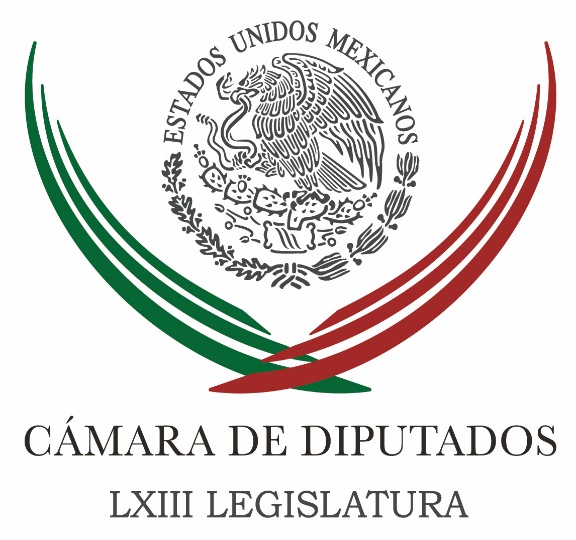 Carpeta InformativaTercer CorteResumen: Advierten diputados que habrá lupa a aseguradoras e inmobiliarias, tras los sismosEliminar financiamiento a partidos permitirá un ahorro de 60 mmdp: PANFrente Ciudadano presentará iniciativa para apoyar a damnificados En octubre iniciará comparecencia de Secretarios de Estado en San LázaroPeña Nieto ya hizo polvo todo lo construido en política exterior: Morena en Glosa del V Informe PVEM renuncia a 85 mdp para damnificados por sismosReconstrucción y reparación de viviendas requerirá de 16,500 mdp: PeñaLo financiero no ha sido obstáculo en la emergencia, asegura MeadeConcluyen tercera ronda del TLC con capítulo de PymesINE descarta que spot del PRI donde aparece EPN sea propaganda personalizadaSEP tiene pendientes de avalar 230 dictámenes de escuelas privadas27 de septiembre de 2017TEMA(S): Trabajo Legislativo FECHA: 27/09/17HORA: 14:59NOTICIERO: EnfoqueEMISIÓN: Tercer Corte  ESTACION: Online GRUPO: NRM noticias 0Advierten diputados que habrá lupa a aseguradoras e inmobiliarias, tras los sismosDe cara a la reconstrucción tras el sismo que provocó el colapso de cientos de viviendas y dejó a otras tantas inhabitables, el presidente de la Cámara de Diputados, Jorge Carlos Ramírez Marín, pidió poner especial atención en la actuación de aseguradoras, inmobiliarias y constructoras, ante el cumulo de irregularidades detectadas.En entrevista, no descartó que el Congreso llame a cuentas a aseguradoras con el fin de verificar que cumplan con las pólizas contratadas.El diputado explicó que en el caso de las desarrolladoras que construyeron y/o vendieron mediante créditos del Fovissste e Infonavit, el Poder Legislativo tiene facultades para citarlas, además de que coadyuvarán con la Secretaría de Desarrollo Agrario, Territorial y Urbano y con la Comisión Nacional de Vivienda, para garantizar que se hagan responsables, sobre todo en el caso de edificios nuevos que colapsaron con el sismo.El diputado presidente recordó que la Comisión de Hacienda puede, de entrada, llamar a las instancias de gobierno encargados de regular a las aseguradoras.En tanto, el presidente de la Junta de Coordinación Política de San Lázaro, Marko Cortés, señaló que estarán pendientes sobre el comportamiento de las aseguradoras.En el PRD, el vicecoordinador Jesús Zambrano señaló que las autoridades deben obligar a las aseguradoras a cumplir con sus compromisos con los ciudadanos.La Asociación Mexicana de Instituciones de Seguros convocó a quienes están asegurados y resultaron afectados, a solicitar su indemnización, los directivos indicaron que las compañías de seguros tienen capital suficiente para responder a los compromisos con sus asegurados, ya que a junio del 2017 cuentan con reservas técnicas de un billón 046 mil 839 millones de pesos y el respaldo de las reaseguradoras tanto nacionales como internacionales. /gh/mTEMA(S): Trabajo LegislativoFECHA: 27/09/2017HORA: 16:01NOTICIERO: Eduardo Ruiz HealyEMISIÓN: Tercer CorteESTACION: 104.1 FMGRUPO: Fórmula0Eliminar financiamiento a partidos permitirá un ahorro de 60 mmdp: PANEduardo Ruiz Healy (ERH), conductor: Bien, seguimos con esta discusión de si los partidos deben no recibir dinero público, si lo deben recibir, si los pluris, si no los pluris, etcétera. El PRI ya dio a conocer su propuesta, el PAN junto con el Frente que tienen esta alianza han dado a conocer su propuesta. Por la vía telefónica me acompaña el diputado federal panista por el estado de Michoacán y presidente de la Junta de Coordinación Política de la Cámara de Diputados; Marko Cortés Mendoza. Marko ¿cómo estás? Marko Cortés Mendoza (MCM), diputado federal del PAN, presidente de la Junta de Coordinación Política de la Cámara de Diputados: Muy buenas tardes Eduardo, que gusto saludarte a ti y a toda la gente que nos escucha. ERH: Gracias. A ver, platícanos Marko ustedes están pidiendo no solamente la desaparición del financiamiento público en los partidos, también están pidiendo de que el gobierno se apriete el cinturón. El último reporte que da el presidente Peña Nieto es que la reconstrucción hasta el momento se calcula en 36 millones de pesos, lo cual a mí personalmente se me hace una cantidad muy pequeña. MCM: Coincido contigo, nosotros calculamos al menos unos 70 mil millones de pesos con la poca información con la que contamos. El Gobierno Federal debe contar con más información y debería darnos los pormenores de los daños en los diferentes estados. ERH: Sí. MCM: (Falla de audio) como los huracanes. Esto es necesario saberlo y por eso es que nosotros vamos por un verdadero plan de austeridad. Sí estamos de acuerdo en que se elimine el financiamiento público para los partidos políticos, pero también Eduardo, queremos que se apriete el cinturón el Gobierno Federal. Tanto el Poder Legislativo como el Judicial, tomar medidas entre todos que permitan tener este fondo nacional para la reconstrucción de las zonas afectadas. ERH: A ver, yo ayer discutía esto con un colega tuyo que es el secretario general de tu partido, con Damián. Y yo le decía; está bien que hagan “moches” y que hagan recortes, pero hay Poderes por ejemplo; no estoy diciendo algo nuevo, el Poder Judicial está subfinanciado en este país, por eso tenemos una procuración y una impartición de la justicia tan deficiente. Los jueces están sobre trabajados, no se dan abasto, están mal pagados los Ministerios Públicos. O sea; todo está mal en lo que es impartición de justicia. No es lo mismo reducir presupuestos a un Poder Judicial que de por si no lo tiene muy bien armado, que de un Poder Legislativo que gasta demasiado. Ya no te digo de un Poder Ejecutivo que uf, ¿no debe estudiarse más a fondo cómo se van a hacer estas reducciones para que no nos golpee más la ineficiencia burocrática? MCM: Por supuesto que sí. Por eso nosotros estamos apuntando más la reducción al Poder Ejecutivo, donde tú bien has dicho que ahí está el mayor número de recursos. Te voy a poner un ejemplo; en el año 2016, el Gobierno Federal gastó en publicidad nueve mil millones de pesos. Ni si quiera eso se gastan los partidos en todo un año. El gasto de los partidos es de siete mil millones. El Gobierno Federal se gastó nueve mil, dos mil millones más que todos los partidos en México. Esto es inaceptable, no lo podemos seguir permitiendo. ERH: O sea tiene que ver más racionalidad. MCM: Exactamente. Y nosotros lo hemos dicho; que se limite el gasto de publicidad solo a temas de salud, de seguridad, de protección civil y de turismo que sí se requieren. Pero que se limite todo aquello que no se requiere ya. ERH: Ahora yo te diría, yo te la cambiaría un poquito. Gracias al Poder Legislativo en este país, los medios de comunicación, la radio en particular nos obligan a estar difundiendo un diablal de campañas políticas y de mensajes políticos sin costo, lo cual asusta al radio escucha que no quiere oírlos. Ante esta reducción de publicidad que ustedes pregonan o proponen, ¿también anularían o abrogarían esta obligación que tienen las estaciones de radio de estar difundiendo mañana, tarde y noche hasta la náusea, sin costo alguno para los anunciantes los mensajes políticos? MCM: Nosotros más bien lo que estamos proponiendo es que en las campañas, se tengan además de los spots, se tengan debates por ejemplo para Presidente de la República, hasta seis debates. ¿Qué es lo que buscamos? ERH: Es que hay unos que no saben debatir. MCM: Un voto mucho más enterado, mucho más informado. Que se tenga debates para que la gente pueda confrontar cuál puede ser el mejor candidato. Y no solo el spot donde solamente te venden una marca, una idea si no que se tenga una verdadera confrontación entre los aspirantes a los diferentes cargos de elección popular. ERH: ¿Cómo le cortarían, cómo cortarían ustedes todas estas partidas que creen ustedes que son superfluas? MCM: Nosotros nos enfocaríamos... ERH: Porque además ya lo pueden hacer, ahí viene la discusión del Paquete Económico 2018. MCM: Por su puesto, ahí es donde nosotros buscaremos hacerlo. Sin embargo. ERH: ¿No tienen ya una idea clara de cómo? MCM: Claro que sí. El problema es que el PRI tiene mayoría en este momento en la Cámara de Diputados, mayoría que ya no tiene en la sociedad pero sí en la Cámara. Y por eso es que buscaremos que se concentre este esfuerzo con el respaldo de la sociedad para que entonces sí tengamos la eliminación del financiamiento de los partidos políticos, pero también ajustes sustantivos por ejemplo; en gastos administrativos. Nosotros estamos planteando concretamente que todos los gastos de honorarios del Gobierno Federal se recorten en un 50 por ciento. Y el Gobierno Federal tendrá que elegir a sus mejores funcionarios, aquellos que son imprescindibles y *mediantemente* tendrá que despedir a los que ya no son tan necesarios. ERH: Oye y ¿por qué por honorarios y no los meten como empleados? No entiendo esto y mucha gente se ha de hacer la pregunta. MCM: Porque por honorarios es simplemente son asesores, son… acompañan, apoyan en el trabajo pero no son parte de la estructura. ERH: Ya. MCM: Nosotros estamos planteando también Eduardo, que la alta burocracia del gobierno también tenga una reducción sustantiva en sus percepciones. ERH: Oye, qué de onda mira. Hay cosas que mucha gente se enoja, a ver; les pagamos celulares, les pagamos coches blindados, les pagamos sus “guarros”, les pagamos su seguro médico donde se pueden ir al mejor hospital del planeta Tierra a atender. O sea hay muchas cosas que son muy ofensivas, tal vez no represente mucho dinero pero ofenden a la gente. MCM: Nuestra iniciativa Eduardo, está precisamente contemplando quitar los vuelos privados a los funcionarios del Gobierno Federal. La verdad tú lo sabes, se mueven en vuelos privados. ERH: Sí, se podrían subir a un avión de línea. Yo me acuerdo en épocas (inaudible) los gobernadores y todo mundo tomaban el avión de la mañana hacían su trabajo aquí y se regresaban en el último avión. MCM: No, el caso escandaloso de Miguel Lozoya que se movía dentro de la Ciudad de México en helicóptero. ERH: Si porque el señor te roba, te pones en el bando (inaudible) el señor te roba, nos resultó bien robón porque diario iba y venía a Querétaro en el avión de (inaudible) y no le hicieron nada. MCM: La otras es. ERH: ¿Cuánto nos ahorraríamos? ¿Cuánto nos ahorraríamos según esto? MCM: No pues tendríamos que tener la información exacta, puntual cuánto nos gastamos en esto. ERH: Ustedes lo tienen, ustedes son los diputados, ustedes tienen todo esto por favor. MCM: En base a la información que tenemos con este planteamiento que estamos haciendo. Nosotros planteamos que si se aprueba la iniciativa de Reforma Constitucional que elimina el financiamiento a los partidos políticos pero también los privilegios y también ciertos gastos del Gobierno Federal, del Poder Legislativo y del Poder Judicial, estaríamos en un ahorro aproximado de 60 mil millones de pesos. ERH: Sesenta mil millones, híjole ya están ustedes como el señor López Obrador que lleva años diciendo y pidiendo esto. MCM: Sí, nosotros estamos actuando con absoluta responsabilidad buscando sí solventar este problema que hoy tenemos de este desastre natural que enfrentamos tanto por el temblor como por los huracanes. ERH: Una pregunta que te quiero hacer Marko ¿por qué no se les ocurrió esto antes? ¿Por qué ahora que hay temblor todo mundo está a favor de que ya no financiemos de nuestros impuestos a los partidos? Ya hay que reducir esto, ya hay que reducir aquello. Porque si han habido iniciativas, pero como que las han metido sabiendo que no ganaban pero se adornaban ante la opinión pública. MCM: Hoy (inaudible) escuchamos el reclamo y la exigencia de la sociedad. ERH: Pero ese reclamo lleva mucho tiempo eh Marko. Lleva mucho tiempo el reclamo. MCM: ¿Perdóname? Ah no por supuesto, pero no con tanta intensidad, no con tanta fuerza. Y debo decirte además que nosotros como tú bien dices presentamos nuestra iniciativa. Teníamos una iniciativa que reducía en un 50 por ciento el financiamiento a los partidos políticos, que reducía al propio Congreso, que elevaba el umbral para que un partido político tuviera registro como tal. ERH: Pero el PRI también, el PRI también metió una iniciativa similar por el mes de marzo y después se congeló. O sea ¿esto va en serio?, ¿va en serio ustedes, va en serio el PRD, el Movimiento Ciudadano y el PRI?, ¿tú sientes que todos van en serio? MCM: Nosotros estamos puestos para aprobar la iniciativa que hemos presentado. No queremos la iniciativa que presentó el PRI porque esa es un gobierno con mucho dinero y sin apretarse el cinturón y solamente le quitan el dinero a los partidos. Y nosotros queremos una iniciativa de a de veras. ERH: O sea, estás de acuerdo en la iniciativa del PRI pero. ¿O sea que a la iniciativa del PRI hay que añadirle todo lo que ustedes traen? MCM: Toda nuestra propuesta es correcto. ERH: Bien, pues vamos a ver. Ojalá que se pongan de acuerdo porque vaya que si no se ponen de acuerdo se van a volver ustedes todavía más impopulares Marko. MCM: Nosotros estamos convencidos de que se debe de aprobar. Haremos nuestro mejor esfuerzo para que esto ocurra. ERH: Bien, bien Marko. Pues vamos a estar muy pendientes, gracias. MCM: Un abrazo Eduardo. ERH: Igualmente. MCM: Cuídate, buenas tardes. ERH: Gracias. Marko Cortés Mendoza, diputado federal panista por Michoacán, presidente de la Junta de Coordinación Política de la Cámara de Diputados. Tere Vale, conductora (TV): Oye Eduardo. ERH: Vamos a los mensajes. TV: ¿Y ahorita me dejas decir algo? ERH: Tal vez te deje. TV: Ok gracias. Duración 10’07’’, nbsg/m. TEMA(S): Trabajo Legislativo FECHA: 27/09/17HORA: 15:04NOTICIERO: Notimex / 20minutosEMISIÓN: Tercer Corte  ESTACION: Online GRUPO: Notimex 0Frente Ciudadano presentará iniciativa para apoyar a damnificados El coordinador del PRD en la Cámara de Diputados, Francisco Martínez Neri, señaló que el Frente Ciudadano por México presentará este jueves su iniciativa que contempla eliminar recursos públicos a los partidos y crear un fondo para apoyar a los afectados por los sismos. En entrevista, indicó que se debe trazar una ruta concreta para discutir la iniciativa, “está bien que la reciba Puntos Constitucionales, porque es materia de esa comisión” y sostuvo que debe votarse ante el Pleno en un término breve. “Estamos hablando de tres semanas, por decir una cifra, por supuesto la idea es que en este periodo quede resuelto el asunto”, precisó el legislador perredista. Afirmó que la iniciativa del Frente, integrado por los partidos de la Revolución Democrática (PRD), Acción Nacional (PAN) y Movimiento Ciudadano, será presentada en tribuna por el coordinador de los diputados de Movimiento Ciudadano, Clemente Castañeda. “Se ratificará todo lo que se ha dicho: la eliminación de los subsidios a partidos políticos y las otras temáticas que tienen que ver”, dijo Martínez Neri antes de iniciar la sesión de este miércoles. /gh/mTEMA(S): Trabajo Legislativo FECHA: 27/09/17HORA: 14:07NOTICIERO: Enfoque EMISIÓN: Tercer Corte  ESTACION: Online GRUPO: NRM Comunicaciones0En octubre iniciará comparecencia de Secretarios de Estado en San Lázaro  En el marco de la Glosa del Quinto Informe de Gobierno, la Cámara de Diputados recibirá en comparecencia a 17 Secretarios de Estado, para que rindan cuentas ante el Poder Legislativo del estado en el que se encuentran las distintas áreas del Gobierno federal, informó el presidente de la Junta de Coordinación Política, Marko Cortés.En el primer bloque que se realizará en el mes de octubre, acudirán el secretario de Relaciones Exteriores, Luis Videgaray; el secretario de Energía, Pedro Joaquín Coldwell; de Desarrollo Social, Luis Miranda; de Educación Pública, Aurelio Nuño; de Comunicaciones y Transportes, Gerardo Ruiz Esparza, y de la Función Pública, Arely Gómez.Para los secretarios de Gobernación, Miguel Ángel Osorio Chong, y el procurador General de la República, Raúl Cervantes Andrade, se dejó abierta la solicitud de comparecencia para octubre o noviembre, para adaptarse a la agenda de los funcionarios.En noviembre, se citará al secretario de Salud, José Narro Robles; al titular de Pemex, José Antonio González Anaya; al Secretario de Agricultura, Ganadería, Desarrollo Rural, Pesca y Alimentación, José Calzada; de Economía, Ildefonso Guajardo; de Desarrollo Agrario Territorial y Urbano, Rosario Robles; de Medio Ambiente y Recursos Naturales, Rafael Pacchiano; de Turismo, Enrique de la Madrid, y de Cultura, María Cristina García Cepeda. /gh/mTEMA(S): Trabajo LegislativoFECHA: 27/09/17HORA: 16:11NOTICIERO: Enfoque NoticiasEMISIÓN: Tercer CorteESTACION: Online:GRUPO: Enfoque Noticias0Peña Nieto ya hizo polvo todo lo construido en política exterior: Morena en Glosa del V Informe Sergio Perdomo, reportero: El liderazgo que tenía México en América Latina y el mundo, se ha perdido por los muchos errores cometidos por el Gobierno Federal, al grado que el Presidente Enrique Peña Nieto “ya hizo polvo” todo lo construido por nuestra nación en política exterior, como lo demuestran sus posturas tibias ante las amenazas de Estados Unidos en contra de nuestros connacionales y el endurecimiento de sus políticas migratorias, coincidieron las diputadas Maricela Contreras Julián y Sandra Luz Falcón Venegas.Ante el pleno de la Cámara de Diputados, ambas legisladoras federales de Morena presentaron la postura de este partido político con motivo de la Glosa del Quinto Informe de Gobierno en materia de política exterior.Al iniciar su intervención, la diputada Maricela Contreras reclamó al Secretario de Relaciones Exteriores, Luis Videgaray, su falta de capacidad y experiencia en el ramo. “No es momento para improvisar o aprender, sino de sembrar semillas y cosechar los frutos de la tradición diplomática de nuestro país”.En ese contexto, acotó que las desafortunadas intervenciones del Gobierno Federal demuestran que son autoridades timoratas y sin la contundencia necesaria para defender a los mexicanos que radican en Estados Unidos, por lo cual los llamados dreamers han sido víctimas de redadas criminales fundadas en el odio racial en aquel país.Agregó que, del mismo modo, los mexicanos son testigos de la incapacidad gubernamental para negociar el Tratado de Libre Comercio de América del Norte (TLCAN), basado en el respeto con un desarrollo justo y equitativo de las economías de los países participantes.“Estamos ante un Gobierno Federal pasmado y con miedo a alzar la voz en contra de la construcción de un muro y escondido en falsas declaraciones de lo que se supone le dice Peña Nieto a Donald Trump. En suma, el Presidente Enrique Peña Nieto y su gabinete han pulverizado todo lo construido por nuestra nación en política exterior”, sentenció.Derivado de ello, afirmó que Morena sí tiene la claridad de lo que se debe hacer en política exterior: “trabajar para contar con la calidad moral que, sin duda, se necesita para dignificar la labor de la diplomacia mexicana, sobre todo con todos y cada uno de nuestros pueblos hermanos. No necesitamos destruir, sino construir bajo una línea de respeto a las naciones, aunque les duela y cueste trabajo”.A decir de Contreras Julián, la Cancillería se ha enfocado a condenar sin miramientos las situaciones de otros países y no hace nada para resolver la situación de violencia e inseguridad que padece nuestro país. Asesinatos, feminicidios, crisis de derechos humanos, desapariciones forzadas, un gobierno que espía a periodistas y activistas, y escándalos de corrupción, como el caso Odebrecht que salpica las más altas esferas de gobierno, están a la vista de todo el mundo.“Esa es la imagen que tiene nuestro país y nada se hace por cambiar esa realidad ni dentro ni fuera de México. Qué lamentable los ridículos hechos en las cumbres internacionales ante los fracasos de imponer condenas a pueblos hermanos. Vergüenza debieran tener y un poco de pudor para atreverse a develar sendos retratos de los dos últimos cancilleres, como un claro tributo a la deshonestidad, incapacidad y servilismo con el que se han conducido”, finalizó.En su oportunidad, la diputada Sandra Luz Falcón aseveró que la política exterior de nuestro país debe ser el instrumento que proyecte las aspiraciones del pueblo mexicano, así como concebirse a partir de un profundo análisis de los acontecimientos internacionales.Agregó que la percepción que se tiene de México en el exterior es negativa y dos ejemplos de ello son que se ubica entre los primeros diez países en América Latina con el mayor crecimiento en la tasa de homicidios de niñas y mujeres, y que es la nación más corrupta entre los 34 miembros de la Organización para la Cooperación y Desarrollo Económico. dlp/mTEMA(S): Partidos PolíticosFECHA: 27/09/17HORA: 14:15NOTICIERO: El Financiero.comEMISIÓN: Tercer CorteESTACION: Online:GRUPO: El Financiero.com0PVEM renuncia a 85 mdp para damnificados por sismosMagali Juárez, reportera: El Partido Verde formalizó ante el Instituto Nacional Electoral (INE) su renuncia a 85 millones de pesos de sus prerrogativas de este año para destinarlos al apoyo para los damnificados por los sismos.El senador Carlos Puente, el diputado federal Jesús Sesma y el representante del partido ante el INE, Jorge Herrera, entregaron a la Oficialía de Partes del INE el documento que oficializa la renuncia a 25 por ciento del presupuesto de este año, que corresponde a los meses de octubre, noviembre y diciembre.Puente explicó que se trata de que los afectados por los sismos puedan contar con recursos inmediatos, por lo que también buscarán que el INE agilice los trámites para devolver el dinero al que renuncien los partidos a la Tesorería de la Federación.Los legisladores pevemistas puntualizaron que no se debe lucrar con las prerrogativas de ningún partido político por lo que también solicitaron al INE que se determinen los criterios para transparentar la entrega de recursos, de modo que la ciudadanía pueda constatar que servirán para ayudar a los afectados por los sismos.Puente Salas apuntó que en los hechos los partidos también deben responder a la exigencia ciudadana para que en 2018 haya cero pesos de financiamiento público para los partidos.Por ello, consideró que en el Congreso de la Unión deben prepararse para hacer reformas de fondo sobre los recursos que se otorgan a las fuerzas políticas, evaluar las opciones y tomar la mejor alternativa, sobre todo para atender la emergencia.En ese sentido, estimó que incluso se debe consultar a la Suprema Corte de Justicia de la Nación (SCJN) sobre la legalidad de las propuestas para que los partidos destinen recursos para atender a los damnificados."Como lo tengamos que hacer, sea una reforma constitucional, como algunos dicen que aplica, sea un decreto para que sea inmediato, sea la eliminación en el presupuesto, pero el resultado que nos exigen los mexicanos es cero pesos para el próximo proceso electoral 2018 para todos los partidos políticos", indicó. dlp/mTEMA(S): Información GeneralFECHA: 27/09/17HORA: 14:23NOTICIERO: El Financiero.comEMISIÓN: Tercer CorteESTACION: Online:GRUPO: El Financiero.com0Reconstrucción y reparación de viviendas requerirá de 16,500 mdp: PeñaMariana León, reportera: El costo de la reconstrucción y reparación de las viviendas dañadas en los estados afectados por los sismos del 7 y 19 de septiembre es de 16 mil 500 millones de pesos, informó este miércoles el presidente Enrique Peña Nieto con cifras preliminares. En la reunión con secretarios federales y empresarios para dar a conocer el recuento de los daños por los sismos, Peña Nieto explicó que 6 mil 500 millones de pesos se destinarán a Chiapas y Oaxaca, y el resto se invertirá en el resto de las entidades afectadas."Las cifras nos dejan ver mayormente la magnitud del desastre. Nos dejan ver los daños en las viviendas y las miles de escuelas afectadas que requerirán reconstrucción total", dijo en Los Pinos.Peña Nieto reiteró que en Chiapas y Oaxaca se darán los recursos en monederos electrónicos a la población damnificada para reconstrucción.Se buscará también que las empresas de distribución de material otorguen precios especiales a los afectados que presenten estos apoyos, dijo. Para el caso de la Ciudad de México, el mandatario reconoció que el alto costo de la vivienda requiere una estrategia diferente. Por esto, se tendrán mayores recursos en las tarjetas con el apoyo del gobierno de la Ciudad de México y créditos para vivienda a través de Infonavit y FOVISSSTE. RECONSTRUCCIÓN DE ESCUELAS SERÁ DE 13 MIL MDP: NUÑOEl costo de reconstrucción de las escuelas dañadas por los sismos del 7 y 19 de septiembre será de 13 mil 650 millones de pesos, anunció el secretario de Educación Pública, Aurelio Nuño. En una reunión con el presidente, el titular de la SEP actualizó también la cifra de escuelas que tendrán que reconstruirse de manera total o parcial a dos mil 424.Nuño Mayer dijo que hasta ahora ocho millones 109 mil alumnos en 10 entidades permanecen sin clases. Afirmó que el regreso a clases de la totalidad de alumnos será un "proceso lento" y pidió paciencia a los planteles escolares.MÁS DAÑOSLa Secretaría de Cultura informó que mil 500 inmuebles históricos están dañados y el costo de su reparación ascenderá a 8 mil millones de pesos. En cuanto a vivienda, la titular de la Secretaría de Desarrollo Agrario, Territorial y Urbano (Sedatu), Rosario Robles, dijo que hay alrededor de 150 mil casas dañadas, cantidad similar a las que se construyeron durante 2016.Además, en conjunto con empresarios se presentó el fideicomiso "Fuerza México" que agrupará y canalizará el apoyo de la iniciativa privada hacia la reconstrucción con lo que no se duplicará la ayuda y captará fondos internacionales. Para ello se integró un comité técnico, con representantes de organismo empresariales y de la organización civil. dlp/mTEMA(S): Información GeneralFECHA: 27/09/17HORA: 15:20NOTICIERO: La Crónica.comEMISIÓN: Tercer CorteESTACION: Online:GRUPO: La Crónica.com0Lo financiero no ha sido obstáculo en la emergencia, asegura MeadeNotimex: El titular de la Secretaría de Hacienda y Crédito Público (SHCP), José Antonio Meade, aseguró que durante la emergencia por los recientes sismos y en los esfuerzos de reconstrucción lo financiero no ha sido un obstáculo, y anunció una serie de acciones en la reconstrucción en materia de vivienda, educativa, de salud, en carreteras y espacios públicos.Al participan en los "Avances para la reconstrucción de los estados afectados por los sismos", en la residencia oficial de Los Pinos, reconoció que lo anterior implicará un esfuerzo de corto plazo de reconducción presupuestal de aquí a que termine la administración y seguramente un esfuerzo adicional ahora que está el proceso de análisis del paquete 2018.Ante el presidente Enrique Peña Nieto, Meade Kuribreña expuso: "Hoy podemos decir después de los sismos que la comunicación, la salud, el resguardo, la alimentación, la seguridad y el agua han estado presentes y la emergencia ha sido, con el apoyo de todos, debidamente atendida".Precisó que en este esfuerzo de atención han trabajado de la mano sociedad y gobierno, y que el despliegue solidario de todos ha permitido enfrentar la situación de mejor manera.Precisó que con los recientes sismos se tuvieron en particular una relevante afectación de vivienda y "nos estamos desplegando en seis acciones, en las que el sector privado y la sociedad tienen una participación relevante"."El despliegue será no solo atender la reconstrucción, sino una mejora en las condiciones de vida de las comunidades afectadas, y para ello se movilizan recursos del Fonden, que tiene un componente presupuestal y otro muy importante en materia previsional", explicó.Como parte de los esfuerzos de reconstrucción, informó que las acciones en materia de vivienda incluye apoyar con mayores recursos a quienes tuvieron daños parciales o totales en sus inmuebles, lo cuales se complementarán con créditos quirografarios en donde sean el vehículo adecuado.También se trabaja en las ciudades, sobre todo en la Ciudad de México y en Baja California Sur en apoyos a créditos hipotecarios, apoyos con la Sociedad Hipotecaria Federal, Infonavit y Fovissste para la reestructuración de edificios en donde sea adecuado y en créditos para la reconstrucción de edificios.“Eso en el caso particular de la Ciudad (de México) implicará también apoyos legislativos y acompañamiento de estímulos fiscal”, mencionó el encargado de las finanzas públicas del país.Señaló que ya se trabaja en la reconstrucción de las instalaciones educativas, culturales, de salud, carreteras y espacios públicos, pero también se buscará que este esfuerzo implique una mejora en las condiciones de vida de las comunidades afectadas.Para ello, agregó Meade Kuribreña, se están movilizando recursos del Fondo de Desastres Naturales (Fonden), que tiene un componente presupuestal y otro en materia previsional.Resaltó que muchas instalaciones públicas y privadas cuentan con acceso a seguros, los cuales se han acompañado con recursos de estados y municipios, además bancos, aseguradoras y empresarios han participado por la vía previsional y de solidaridad, y se tienen mesas de trabajo con distintos actores.Destacó que los bancos han sido solidarios al obviar el pago de las comisiones y las aseguradoras están agilizando los pagos, con el acompañamiento de generosidad de empresas y organizaciones de la sociedad.Anunció que antes de que termine esta semana, estará lista y dispuesta en Internet una hoja de transparencia que permitirá reflejar todo el esfuerzo de atención, y a partir del lunes de la semana que entra, tener documentada cada acción de reconstrucción que se realice y ponerla a disposición de quien quiera consultarla en esa hoja de transparencia.Ello, para que a cada esfuerzo presupuestal que se vaya haciendo encuentre en este despliegue de transparencia y de rendición de cuentas, una manera de que el ciudadano le dé seguimiento puntual.“Y que no quede un solo peso en la reconstrucción sin que podamos identificar quién fue el beneficiario último, en términos de la afectación que hemos comentado”, subrayó el secretario de Hacienda. dlp/mTEMA(S): Información GeneralFECHA: 27/09/17HORA: 15:49NOTICIERO: El Universal.comEMISIÓN: Tercer CorteESTACION: Online:GRUPO: El Universal.com0Concluyen tercera ronda del TLC con capítulo de PymesOtawa, Canadá, Miguel Pallares e Ivette Saldaña, reporteros: Con la conclusión del capítulo de Pequeñas y Medianas Empresas (Pymes) y con importantes avances facilitación comercial, telecomunicaciones, comercio digital, prácticas regulatorias, competencia, empresas estatales, entre otros concluyó la tercera ronda de la renegociación del Tratado de Libre Comercio de América del Norte (TLCAN).En conferencia de prensa --con la que se concluyó la ronda que se llevó acabo en esta ciudad del 23 al 27 de septiembre-- la ministra de Relaciones Exteriores de Canadá, Chrystia Freeland; el secretario de Economía de México, Ildefonso Guajardo y el representante comercial de Estados Unidos, Robert Lighthizer, coincidieron en que hay avances en la renegociación del acuerdo y añadieron que con los cambios que se consensuen se impulsará la competitividad en la región y habrá ganancias para todos. “Avanzamos en algunas áreas y encontramos diferencias en otras. Esto es normal, las diferencias son parte de los procesos de negociación”, dijo Guajardo, quien agregó que a pesar de los daños que dejaron los sismos que se registraron hace unas semanas en México, el gobierno mexicano continúa con su participación.Para Freeland hay interés de las partes de seguir avanzando y se “trabaja a un ritmo acelerado”, aunque comentó que “nadie dijo que esto sería fácil, pero sí se busca que sea un ganar, ganar para todos”. “Hemos tenido cinco días muy productivos, los negociadores se reunieron en 28 mesas y consolidaron puntos en común. Finalizamos el primer capítulo de las pymes que marca el papel importante de las empresas porque impulsan el crecimiento de los países y se buscará que haya mayor cooperación entre esas empresas”, dijo. Agregó que hubo importantes avances en los temas de facilitación comercial, telecomunicaciones, comercio digital y prácticas regulatorias, además de temas fronterizos, por lo que confió en que se tengan mayores avances en la próxima ronda. Tras afirmar que hay avances, Lighthizer aseveró que buscan maneras de reducir el déficit comercial y que hay compromiso de que la renegociación del acuerdo signifique un acceso recíproco para todos los países, sobre todo para los sectores agroproductivos. La conferencia, en la que surgieron comentarios de apoyo tanto de Freeland como de Lighthizer para México por las afectaciones del sismo, duro menos de 15 minutos, tiempo en el que los tres funcionarios acordaron seguir adelante con la renegociación en la cuarta ronda a realizarse en Washington del 11 al15 de octubre próximo. dlp/mTEMA(S): Información GeneralFECHA: 27/09/17HORA: 17:28NOTICIERO: Noticias MVSEMISIÓN: Tercer CorteESTACION: Online:GRUPO: Noticias MVS0INE descarta que spot del PRI donde aparece EPN sea propaganda personalizadaErnestina Álvarez, reportera: El Instituto Nacional Electoral (INE) descartó que en un spot del PRI se realice promoción personalizada del presidente Enrique Peña Nieto, como lo señala Morena, por ello consideró improcedentes las medidas cautelares.La Comisión de Quejas y Denuncias del INE resolvió que el spot del PRI utiliza imágenes de un evento partidista donde fijan posiciones ideológicas y no se trata de propaganda gubernamental, aseguró el consejero Benito Nacif.“Tanto por lo que concierne a la aparición del presidente de la República no estamos ante un caso de propaganda gubernamental, esa especie del discurso donde está sujeta la promoción personalizada de servidores públicos, esto es propaganda político electoral emitida por un partido y esa restricción no aplica en este caso”, indicó.Por su parte, la consejera Adriana Favela indicó que, si bien es cierto que aparece la imagen de Peña Nieto, este no da un mensaje en el spot partidista del PRI, y quien habla es el dirigente Enrique Ochoa. dlp/mTEMA(S): Información GeneralFECHA: 27/09/17HORA: 18:51NOTICIERO: Milenio.comESTACIÓN: Online GRUPO: Milenio0SEP tiene pendientes de avalar 230 dictámenes de escuelas privadasLa Secretaría de Educación Pública tardará un máximo de dos días en revisar los dictámenes de seguridad estructural de las instituciones educativas privadas, aseguró el secretario Aurelio Nuño.  MILENIO DIGITAL.- Ciudad de México. La Secretaría de Educación Pública tiene 230 expedientes de instituciones educativas privadas pendientes de autorización que podrán resolverse mañana, dijo el secretario Aurelio Nuño Mayer.El funcionario dijo que la dependencia tardará un máximo de dos días en revisar el dictamen de seguridad estructural de las escuelas en la Ciudad de México, tras el sismo del 19 de septiembre de magnitud 7.1 que dejó 337 muertos.En conferencia de prensa, el funcionario rechazó que las instituciones particulares enfrenten una situación de desventaja frente a las escuelas públicas porque, de acuerdo con la ley, son ellas las que deben conseguir los dictámenes de seguridad, pero deben ser avalados por la autoridad educativa.“No estamos dando un trato distinto y hacerlo de una manera distinta sería violar la ley. Lo que queremos es respetar la legalidad y actuar en el mismo sentido”, destacó.Nuño Mayer aseguró que el personal de la SEP realiza un gran esfuerzo para avanzar en la revisión de documentos, pero la prioridad es garantizar la seguridad de niños, maestros y la tranquilidad de los padres de familia.   Jam/m